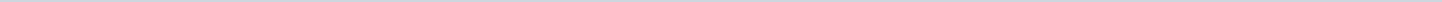 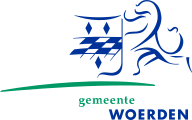 Gemeente WoerdenAangemaakt op:Gemeente Woerden29-03-2024 07:18Ingekomen brieven18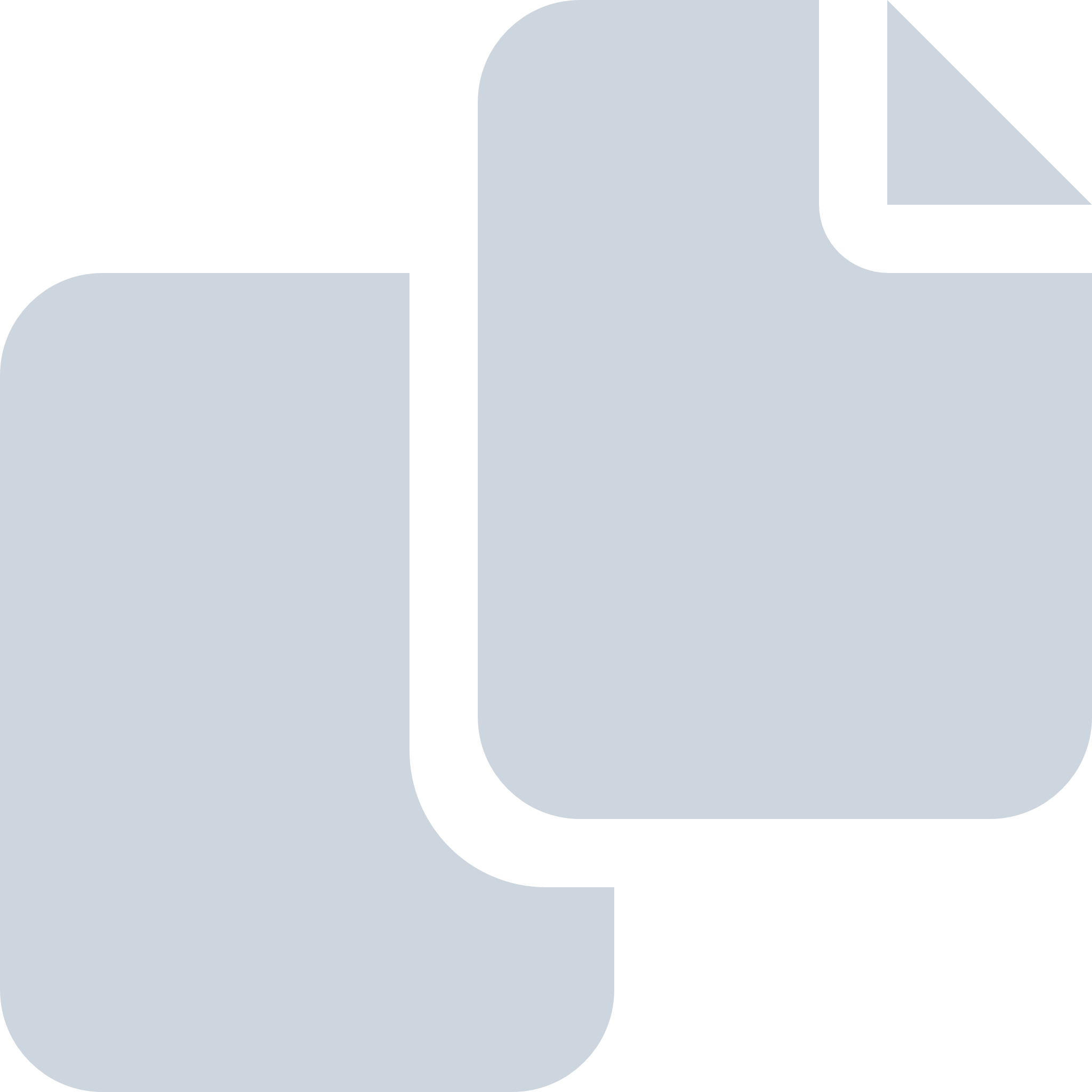 Periode: maart 2021#Naam van documentPub. datumInfo1.Ingekomen brief | Gemeentelijke belastingen29-03-2021PDF,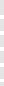 85,44 KB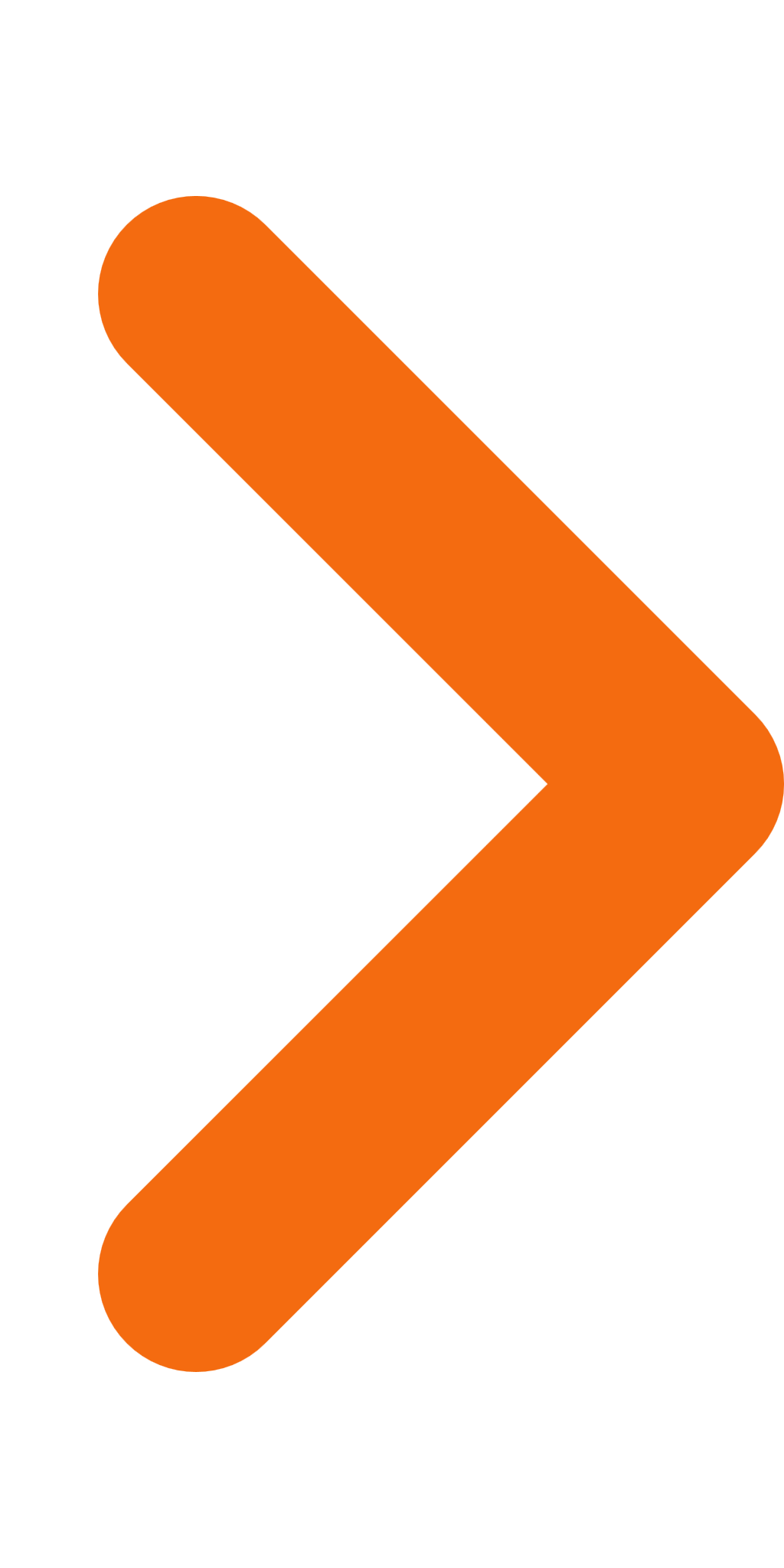 2.D21013609 Ingekomen brief | Formaat pmd-zakken veranderd22-03-2021PDF,80,07 KB3.D21013596 Dorpsplatform Harmelen | Verzoek aan wethouder over plannen energietransitie en aanwezigheid bij dorpsoverleg22-03-2021PDF,79,93 KB4.D21013412 Raad van State | Termijn uitspraak bestemmingsplan De Pionier18-03-2021PDF,1,23 MB5.D21013157 Raad van State | Afschrift gewijzigde lijst toegelatenen als partij inzake beroep bp herontwikkellocatie Witt16-03-2021PDF,855,46 KB6.D21013289 Dorpsplatform Harmelen | Onderhoud Korenmolen en Watermolen16-03-2021PDF,75,26 KB7.D21013126 Buurtcomité Stichtse Meije | Reactie op aanstaande besluitvorming inrichting meijegraslanden16-03-2021PDF,476,88 KB8.D21012979 Ingekomen brief | Project aanpassing centrumgebied en Wilhelminaschool16-03-2021PDF,599,49 KB9.D21002276 Stichting werkgroep Meijebelangen | Zorgen over inrichtingsplan meijegraslanden09-03-2021PDF,4,69 MB10.D21002293 Ingekomen brief | Bomen aan de Emmakade09-03-2021PDF,50,94 KB11.D21001284 Ingekomen brief | Geluidswal langs de A12 lang Harmelen08-03-2021PDF,71,53 KB12.D21001762 Stichting Hugo Kotestein | Vestingwerken Woerden08-03-2021PDF,122,28 KB13.D21001487 Voedselbank Woerden | Jaarverslag 2020 en ambitiedocument 2021-202308-03-2021PDF,1,15 MB14.D21009709 Ingekomen brief | Handhavingsaffaire Geestdorp05-03-2021PDF,1,46 MB15.D21001077 Ingekomen brief | Is er een potje voor armoede?02-03-2021PDF,153,46 KB16.D21001053 Fietsersbond Woerden | Rapport bevindingen gladheidbestrijding voor fietsers02-03-2021PDF,2,64 MB17.D21000655 Ingekomen brief | Verzoek uitleg stijging gemeentelijke belastingen01-03-2021PDF,9,40 MB18.D21000907 Larboard Real Estate | Status ontwikkeling recreatieplas Cattenbroek01-03-2021PDF,1,41 MB